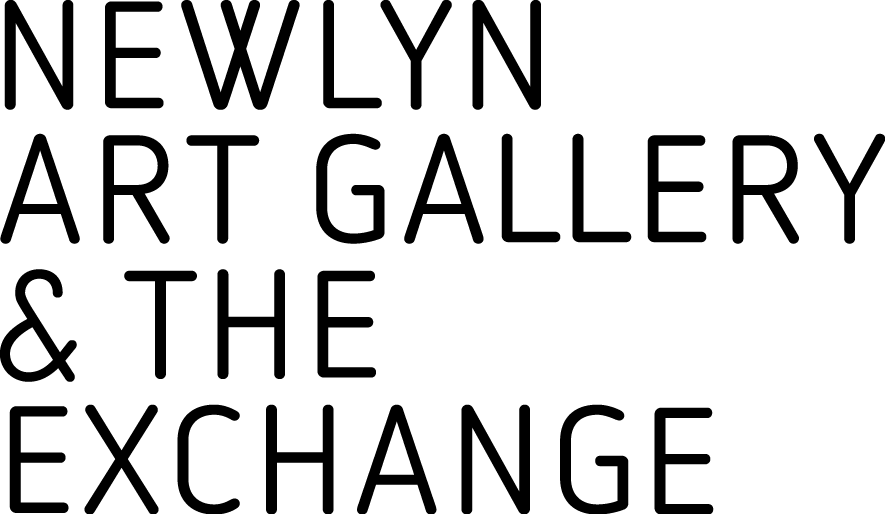 HIRE ENQUIRY FORM 
NEWLYN ART GALLERY LTDTo get a quote or make a booking please complete this form and email it to the Events Programmer Maxine Greer (maternity cover) maxine.greer@newlynartgallery.co.uk or call the gallery on 01736 363715.Please be advised that our exhibition programme runs across both venues. Please contact us for further information.Contact name and addressOrganisation / Company Contact phoneContact emailDate(s) and times requiredThis must include the time you need for setting up and tidying.Space(s) requiredHire purpose  / Type of event Running orderNumber of people attendingWill you charge admission for your event?Additional facilities required (ie tables, chairs, catering etc.) Would you like us to provide a bar?